Záměr obce prodat pozemek v jejím vlastnictvíObec LipovecObecní úřad LipovecObec Lipovec zveřejňuje ve smyslu ustanovení § 39 odst. 1 zákona č. 128/2000 Sb., o obcích (obecní zřízení), ve znění pozdějších předpisů,Z Á M Ě RPRODAT část pozemku parcelní číslo 1063/3, v katastrálním území Lipovec o výměře 23 m2 dle přiloženého náčrtu (nově p.č. st.500).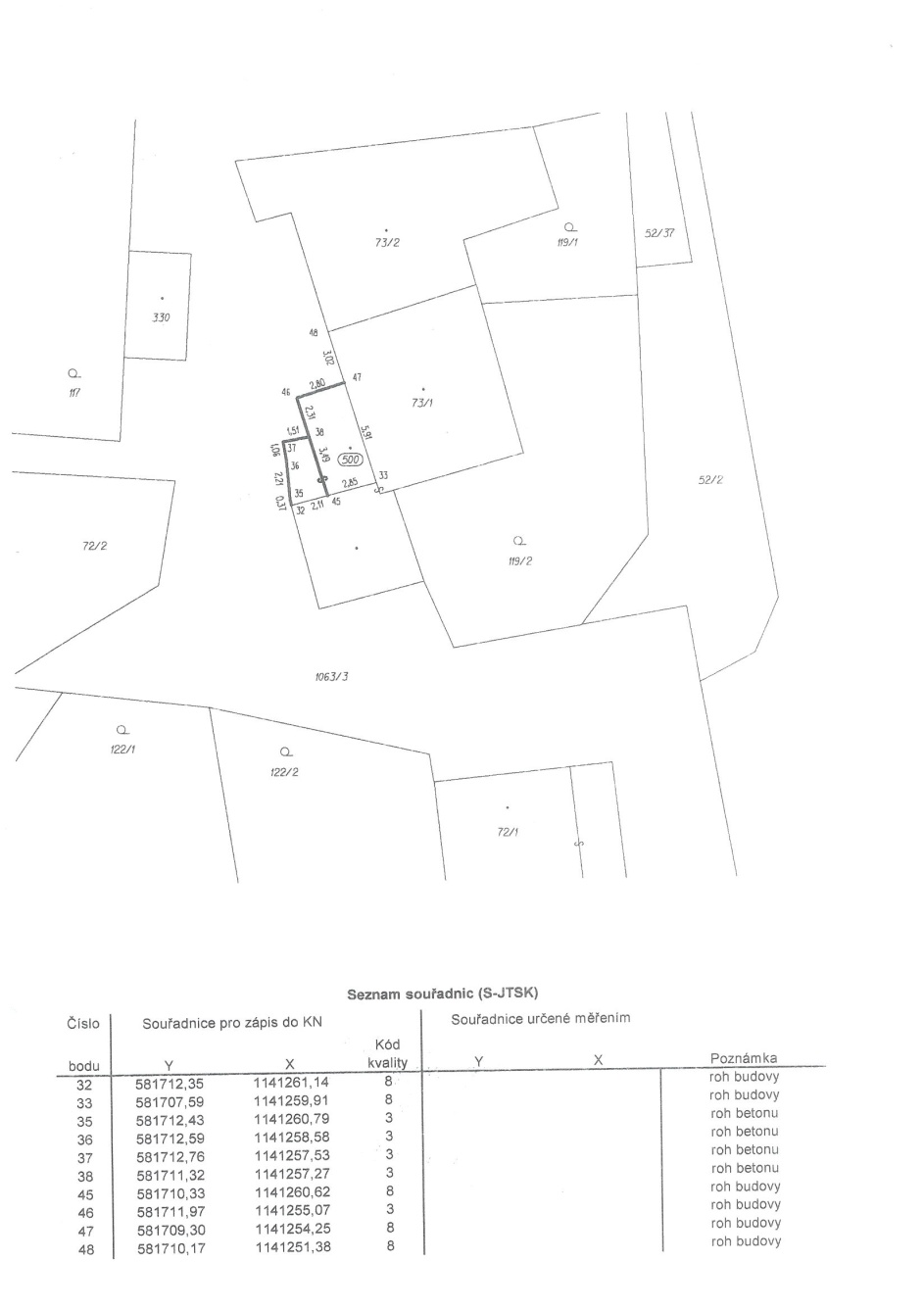 Bližší informace lze získat u paní Marie Kopřivové, email: obeclipovec@tiscali.cz, tel: 516 445 123Tento záměr byl schválen Radou obce Lipovec na jejím 13. zasedání dne 3.9.2019, usnesením č. 68/13/RO.Ing. Ondřej Zouhar, starostaVyvěšeno na úřední desce dne 6.9.2019ejmuto z úřední desky dne ………………